Bumper Sticker5 pointsWHAT IT IS:While out & about, you probably have seen cars with bumper stickers. They are usually colorful and are trying to make a point.  TO DO:  Create your bumper sticker based on a short statement from the culture we’ve been studying.  This can be drawn by hand or on the computer.  Make sure the bumper sticker is:Related to the UnitColorfulThoughtfulOn the back of your bumper sticker write an explanation of what your bumper sticker means and why you wrote it.EXAMPLE: 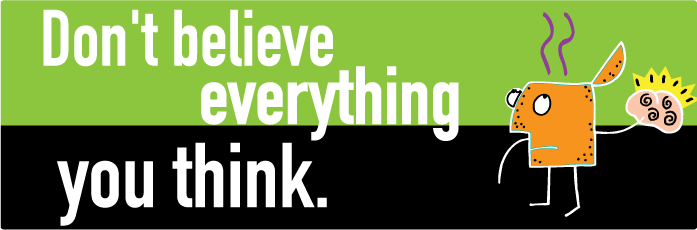 Explanation:  On the back of your bumper sticker write an explanation of what your bumper sticker means and why you wrote it.